3201 sayılı Kanun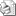 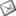                                                                                                                                  27.07.2010Sayı     : 2010 /  1564 SayınOda Başkanlığı'naİ Z M İ RİLGİ   : TESK'in 22.07.2010 tarih, TŞKL.SG.1.12.10/293 / 2357 sayı, 51 no.lu genelgesi3201 sayılı Kanuna göre aylık alanların yeniden çalışması hakkındaki Sosyal Güvenlik Kurumu'nun 2010 / 80 sayılı genelgesi Konfederasyonumuzun ilgide kayıtlı genelgesi ile Birliğimize gönderilmiş olup, bir örneği ekte takdim edilmiştir.Bilgi edinilmesi ve esnaf ve sanatkarlarımıza duyurulması hususunda gereğini rica ederiz.Özcan KILKIŞ                                                                                            İbrahim BAYRAMGenel Sekreter                                                                                                  Başkan Vekili